                                  РОССИЙСКАЯ ФЕДЕРАЦИЯ                  ПРОЕКТ  САМАРСКАЯ ОБЛАСТЬМУНИЦИПАЛЬНЫЙ РАЙОН СЫЗРАНСКИЙАДМИНИСТРАЦИЯ сельского поселения РаменоПостановлениеО внесении  изменений  в Муниципальную целевую Программу «Осуществление материально-технического и транспортного  обеспечения деятельности органов местного самоуправления сельского поселения Рамено муниципального района  Сызранский на 2018-2022 годы»В целях осуществления оперативного, транспортного, технического, документационного и хозяйственного обеспечения деятельности органов местного самоуправления сельского поселения Рамено муниципального района Сызранский на основе комплекса работ и услуг по совершенствованию материально-технического и транспортного обеспечения, администрация сельского поселения Рамено муниципального района СызранскийПОСТАНОВЛЯЕТ:Внести изменения в постановление администрации сельского поселения Рамено от 25.12.2017 года № 134 «Осуществление материально-технического и транспортного  обеспечения деятельности органов местного самоуправления сельского поселения Рамено муниципального района  Сызранский на 2018-2022 годы».Приложение №1 изложить в новой редакции.Обнародовать настоящее постановление в газете «Вестник сельского поселения Рамено».Контроль за исполнением настоящего постановления оставляю за  собой.Глава   сельского поселения Рамено                                             Н.А.Циркуновамуниципального района СызранскийСамарской областиПриложение №1к Постановлению администрации                                                                                                         сельского поселения РаменоМуниципальная программамуниципального района Сызранский«Осуществление материально-технического и транспортного  обеспечения деятельности органов местного самоуправления сельского поселения Рамено муниципального района  Сызранский на 2018-2022 годы»ПАСПОРТмуниципальной программы сельского поселения Рамено муниципального района Сызранский«Осуществление материально-технического и транспортного обеспечения деятельности органов местного самоуправления сельского поселения Рамено муниципального района  Сызранский на 2018-2022 годы»I. Характеристика текущего состояния и основные проблемы, на решение которых направлена Муниципальная программаВ рамках реализации бюджетной политики переход на программно-целевой принцип планирования и исполнения бюджета является одним из самых значимых показателей, характеризующих качество организации бюджетного процесса.Внедрение принципов формирования программного бюджета предполагает сохранение и усиление роли существующих инструментов бюджетного планирования: реестра расходных обязательств, целевых программ, обоснований бюджетных ассигнований. Использование при формировании и исполнении бюджета программно-целевого подхода, позволяющего осуществлять концентрацию ресурсов в целях достижения конкретных измеримых результатов, будет являться основным инструментом повышения эффективности бюджетных расходов.Материально – техническое обеспечение деятельности органов местного самоуправления осуществляется посредством:приобретения, аренды и обслуживания транспортных средств органов местного самоуправления сельского поселения Рамено муниципального района Сызранский  (содержание и эксплуатация автотранспортных средств, поддержание их в технически исправном состоянии, приобретение эксплуатационных материалов (бензина, масел, запасных частей, прохождение технического осмотра, техническое обслуживание, сезонное обслуживание, текущий ремонт и т.д.);транспортного обеспечения в служебных целях;обеспечения мебелью, хозяйственными товарами.II.  Приоритеты, цель и задачи Муниципальной программы, планируемые конечные результаты реализации Муниципальной программыЦелью Муниципальной программы организационное, транспортное, хозяйственное, материально-техническое обеспечение деятельности органов местного самоуправления на основе комплекса работ и услуг по совершенствованию материально-технического и транспортного обеспечения.Для достижения поставленной цели необходимо решение следующих задач:обеспечение стабильного снабжения работников органов местного самоуправления материально-техническими ресурсами;обеспечение бесперебойного транспортного обслуживания органов местного самоуправления;сокращение затрат на материально-техническое снабжение и транспортное обеспечение.Реализация Программы позволит обеспечить:1.обеспеченность работников органов местного самоуправления транспортом;2.обеспеченность работников органов местного самоуправления, оргтехникой;3. Снижение количества дорожно-транспортных происшествий;4. Снижение количества аварийных ситуаций.III. Краткое описание мероприятий Муниципальной программы	Муниципальная программа не содержит подпрограмм, иных программ. Основные мероприятия Муниципальной программы изложены в приложении 1 к настоящей Муниципальной программе.IV. Сроки и этапы реализации Муниципальной программыСрок реализации Муниципальной программы 2018-2022 годы. Муниципальная программа реализуется в один этап.V. Перечень показателей (индикаторов) Муниципальной программыЦелевыми показателями (индикаторами) результативности являются:обеспечение органов местного самоуправления сельского поселения Рамено муниципального района Сызранский транспортными услугами (31 640 км.);1.обеспеченность работников органов местного самоуправления транспортом;2.обеспеченность работников органов местного самоуправления оргтехникой;3. Снижение количества дорожно-транспортных происшествий;4. Снижение количества аварийных ситуаций.VI. Информация о ресурсном обеспечении Муниципальной программы.Реализация Программы осуществляется за счет средств бюджета сельского поселения Рамено муниципального района Сызранский, формируемых, в том числе, за счет планируемых к поступлению в соответствии с действующим законодательством в бюджет сельского поселения Рамено Сызранского района средств из иных бюджетов бюджетной системы Российской Федерации. Общий объем финансирования по программе составляет 1510,07886 тысяч рублей, в том числе по годам:в 2018 году – 196,50625 тысяч рублей;в 2019 году – 351,100 тысяч рублей;в 2020 году – 327,62537 тысяч рублей;в 2021 году – 292,4204 тысяч рублей;в 2022 году – 342,42684 тысяч рублей.Объемы финансирования из бюджета сельского поселения Рамено муниципального района Сызранский Самарской области, предусмотренные Программой, носят ориентировочный характер и подлежат ежегодной корректировке при формировании бюджета сельского поселения Рамено Сызранского района на очередной финансовый год.VII. Методика комплексной оценки эффективностиреализации Муниципальной программыРеализация Программных мероприятий позволит обеспечить стабильное материально-техническое и транспортное обеспечение, а также оптимизировать затраты администрации сельского поселения Рамено Сызранского района.Эффективность реализации Муниципальной программы оценивается путем соотнесения степени достижения целевых индикаторов (показателей) Муниципальной программы с уровнем ее финансирования (расходов).
Комплексный показатель эффективности реализации муниципальной программы за отчетный год рассчитывается по формуле,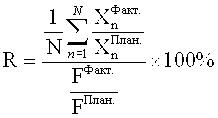 N - количество целевых индикаторов (показателей) Муниципальной программы; 
- плановое значение n-го целевого индикатора (показателя);
- значение n-го целевого индикатора (показателя) на конец отчетного года;
- плановая сумма финансирования по Муниципальной программы, предусмотренная на реализацию программных мероприятий в отчетном году;
- сумма расходов на реализацию Муниципальной программы на конец отчетного года.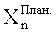 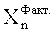 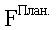 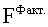 Для расчета комплексного показателя эффективности реализации Муниципальной программы используются целевые индикаторы (показатели), достижение которых предусмотрено в отчетном году.При значении комплексного показателя эффективности реализации Муниципальной программы свыше 80 процентов эффективность реализации Муниципальной программы признается высокой, при значении 80 процентов и менее - низкой.Оценка эффективности реализации Муниципальной программы осуществляется ежегодно муниципальным заказчиком Муниципальной программы путем установления степени достижения ожидаемых результатов, а также путем сравнения текущих значений индикаторов с их целевыми значениями.В случае несоответствия результатов выполнения Муниципальной программы системе показателей реализации Муниципальной программы бюджетные ассигнования на реализацию Муниципальной программы могут быть в установленном порядке сокращены администрацией сельского поселения Рамено муниципального района Сызранский Самарской области.»Приложение 1 к муниципальной программе сельского поселения Рамено муниципального района Сызранский  «Осуществление материально-технического и транспортного обеспечения деятельности органов местного самоуправления сельского поселения Рамено  муниципального района Сызранский на 2018-2022 годы»Основные мероприятия Муниципальной программыНаименование муниципальной программымуниципальная программа сельского поселения Рамено муниципального района Сызранский  «Осуществление материально-технического и транспортного обеспечения деятельности органов местного самоуправления сельского поселения Рамено муниципального района  Сызранский на 2018-2022 годы» (далее – Муниципальная программа)Дата принятия решения о разработке муниципальной программы25.12.2017г.Ответственный исполнитель муниципальной программыАдминистрация сельского поселения Рамено Сызранского района Самарской области (далее – администрация)Соисполнители муниципальной программыпри реализации мероприятий Муниципальной программы соисполнители не предусмотреныУчастники муниципальной программыОтсутствуют Цель муниципальной программыорганизационное, транспортное, хозяйственное, материально-техническое обеспечение деятельности органов местного самоуправления сельского поселения Рамено муниципального района  Сызранский на основе комплекса работ и услуг по совершенствованию материально-технического и транспортного обеспеченияЗадачи муниципальной программыобеспечение стабильного снабжения работников органов местного самоуправления материально-техническими ресурсами;обеспечение бесперебойного транспортного обслуживания органов местного самоуправления;сокращение затрат на материально-техническое снабжение и транспортное обеспечение.Этапы и сроки реализации муниципальной программы2018-2022 годыМуниципальная программа реализуется в один этап.Показатели (индикаторы)муниципальной программы1.обеспеченность работников органов местного самоуправления транспортом;2.обеспеченность работников органов местного самоуправления оргтехникой;3. Снижение количества дорожно-транспортных происшествий;4. Снижение количества аварийных ситуаций.Перечень подпрограммМуниципальная программа не содержит подпрограммОбъем бюджетных ассигнований муниципальной программыРеализация Муниципальной программы осуществляется за счет средств бюджета муниципального района Сызранский, формируемых, в том числе, за счет планируемых к поступлению в соответствии с действующим законодательством в бюджет муниципального района Сызранский средств из иных бюджетов бюджетной системы Российской Федерации. Общий объем финансирования по Муниципальной программе составляет 1510,07886 тысяч рублей, в том числе по годам:в 2018 году – 196,50625 тысяч рублей;	в 2019 году – 351,100 тысяч рублей;в 2020 году – 327,62537 тысяч рублей;в 2021 году – 292,4204 тысяч рублей;в 2022 году – 342,42684 тысяч рублей.Ожидаемые результаты реализации муниципальной программыРеализация программных мероприятий позволит получить высокий социально-экономический эффект посредством повышения эффективности деятельности органов местного самоуправления.Ожидаемыми результатами реализации Муниципальной программы являются:1.обеспеченность работников администрации транспортом;2.обеспеченность работников администрации сельского поселения Рамено Сызранского района оргтехникой;3. Снижение количества дорожно-транспортных происшествий;4. Снижение количества аварийных ситуаций.№ п/пНаименование мероприятияОбъем финансирования по годам, тыс.руб.Объем финансирования по годам, тыс.руб.Объем финансирования по годам, тыс.руб.Объем финансирования по годам, тыс.руб.Объем финансирования по годам, тыс.руб.Объем финансирования по годам, тыс.руб.ГРБСИсполнительИсточник финансиро-вания№ п/пНаименование мероприятия20182019202020212022ВсегоГРБСИсполнительИсточник финансиро-ванияЦель: организационное, транспортное, хозяйственное, материально-техническое обеспечение деятельности органов местного самоуправления сельского поселения Рамено муниципального района  Сызранский на основе комплекса работ и услуг по совершенствованию материально-технического и транспортного обеспечения Цель: организационное, транспортное, хозяйственное, материально-техническое обеспечение деятельности органов местного самоуправления сельского поселения Рамено муниципального района  Сызранский на основе комплекса работ и услуг по совершенствованию материально-технического и транспортного обеспечения Цель: организационное, транспортное, хозяйственное, материально-техническое обеспечение деятельности органов местного самоуправления сельского поселения Рамено муниципального района  Сызранский на основе комплекса работ и услуг по совершенствованию материально-технического и транспортного обеспечения Цель: организационное, транспортное, хозяйственное, материально-техническое обеспечение деятельности органов местного самоуправления сельского поселения Рамено муниципального района  Сызранский на основе комплекса работ и услуг по совершенствованию материально-технического и транспортного обеспечения Цель: организационное, транспортное, хозяйственное, материально-техническое обеспечение деятельности органов местного самоуправления сельского поселения Рамено муниципального района  Сызранский на основе комплекса работ и услуг по совершенствованию материально-технического и транспортного обеспечения Цель: организационное, транспортное, хозяйственное, материально-техническое обеспечение деятельности органов местного самоуправления сельского поселения Рамено муниципального района  Сызранский на основе комплекса работ и услуг по совершенствованию материально-технического и транспортного обеспечения Цель: организационное, транспортное, хозяйственное, материально-техническое обеспечение деятельности органов местного самоуправления сельского поселения Рамено муниципального района  Сызранский на основе комплекса работ и услуг по совершенствованию материально-технического и транспортного обеспечения Цель: организационное, транспортное, хозяйственное, материально-техническое обеспечение деятельности органов местного самоуправления сельского поселения Рамено муниципального района  Сызранский на основе комплекса работ и услуг по совершенствованию материально-технического и транспортного обеспечения Цель: организационное, транспортное, хозяйственное, материально-техническое обеспечение деятельности органов местного самоуправления сельского поселения Рамено муниципального района  Сызранский на основе комплекса работ и услуг по совершенствованию материально-технического и транспортного обеспечения Цель: организационное, транспортное, хозяйственное, материально-техническое обеспечение деятельности органов местного самоуправления сельского поселения Рамено муниципального района  Сызранский на основе комплекса работ и услуг по совершенствованию материально-технического и транспортного обеспечения Цель: организационное, транспортное, хозяйственное, материально-техническое обеспечение деятельности органов местного самоуправления сельского поселения Рамено муниципального района  Сызранский на основе комплекса работ и услуг по совершенствованию материально-технического и транспортного обеспечения Задачи: обеспечение стабильного снабжения работников органов местного самоуправления материально-техническими ресурсами; обеспечение бесперебойного транспортного обслуживания органов местного самоуправления; сокращение затрат на материально-техническое снабжение и транспортное обеспечение. Задачи: обеспечение стабильного снабжения работников органов местного самоуправления материально-техническими ресурсами; обеспечение бесперебойного транспортного обслуживания органов местного самоуправления; сокращение затрат на материально-техническое снабжение и транспортное обеспечение. Задачи: обеспечение стабильного снабжения работников органов местного самоуправления материально-техническими ресурсами; обеспечение бесперебойного транспортного обслуживания органов местного самоуправления; сокращение затрат на материально-техническое снабжение и транспортное обеспечение. Задачи: обеспечение стабильного снабжения работников органов местного самоуправления материально-техническими ресурсами; обеспечение бесперебойного транспортного обслуживания органов местного самоуправления; сокращение затрат на материально-техническое снабжение и транспортное обеспечение. Задачи: обеспечение стабильного снабжения работников органов местного самоуправления материально-техническими ресурсами; обеспечение бесперебойного транспортного обслуживания органов местного самоуправления; сокращение затрат на материально-техническое снабжение и транспортное обеспечение. Задачи: обеспечение стабильного снабжения работников органов местного самоуправления материально-техническими ресурсами; обеспечение бесперебойного транспортного обслуживания органов местного самоуправления; сокращение затрат на материально-техническое снабжение и транспортное обеспечение. Задачи: обеспечение стабильного снабжения работников органов местного самоуправления материально-техническими ресурсами; обеспечение бесперебойного транспортного обслуживания органов местного самоуправления; сокращение затрат на материально-техническое снабжение и транспортное обеспечение. Задачи: обеспечение стабильного снабжения работников органов местного самоуправления материально-техническими ресурсами; обеспечение бесперебойного транспортного обслуживания органов местного самоуправления; сокращение затрат на материально-техническое снабжение и транспортное обеспечение. Задачи: обеспечение стабильного снабжения работников органов местного самоуправления материально-техническими ресурсами; обеспечение бесперебойного транспортного обслуживания органов местного самоуправления; сокращение затрат на материально-техническое снабжение и транспортное обеспечение. Задачи: обеспечение стабильного снабжения работников органов местного самоуправления материально-техническими ресурсами; обеспечение бесперебойного транспортного обслуживания органов местного самоуправления; сокращение затрат на материально-техническое снабжение и транспортное обеспечение. Задачи: обеспечение стабильного снабжения работников органов местного самоуправления материально-техническими ресурсами; обеспечение бесперебойного транспортного обслуживания органов местного самоуправления; сокращение затрат на материально-техническое снабжение и транспортное обеспечение. 1.Приобретение топлива для автомобилей99,000120,000120,00090,000148,00577,000Администрация Администрация Местный бюджет, руб. 2.Техническое обслуживание автомобилей (ремонт)0,00043,6009,46626,10017,00096,166Администрация Администрация Местный бюджет, руб. 3.Приобретение запасных частей для автомобилей0,0000,00024,8020,00019,00043,802Администрация Администрация Местный бюджет, руб. 4Страхование автомобилей0,0005,6002,52182,536943,00013,65874Администрация Администрация Местный бюджет, руб. 5Приобретение канцтоваров9,9813522,00020,00010,8675224,00086,84887Администрация Администрация Местный бюджет, руб. 6Приобретение хозтоваров0,0002,0001,0000,004,0007,000Администрация Администрация Местный бюджет, руб. 7Обеспечение телефонной связью и Интернетом25,884935,00036,00032,9235344,400174,20843Администрация Администрация Местный бюджет, руб. 8Техническое обслуживание и ремонт вычислительной техники, заправка картриджей4,10012,03010,00014,90015,00056,030Администрация Администрация Местный бюджет, руб. 9Обслуживание программ, приобретение и продление лицензий53,89061,324455,00054,62264,000288,8364Администрация Администрация Местный бюджет, руб. 10Определение технического состояния средств электронного оборудования1,7001,700АдминистрацияАдминистрацияМестный бюджет, руб.11Сбор, транспортирование, обработка, обезвреживание и утилизация отходов с 1-1V класс опасности1,9501,950АдминистрацияАдминистрацияМестный бюджет, руб.12Подготовка и корректировка муниципальных правовых актов44,40044,40050,000138,80013Обращение с ТКО4,09564,435574,362414,0268416,9204214Приобретение рутокена1,051,0515Изготовление герба1,0001,00016Изготовление «Таблички на ПВХ 2 мм»2,3182,31817Беспроводной маршрутизатор  2790,002790,00ИТОГОИТОГО196,50625351,100327,62537292,4204342,426841510,07886